Western Australia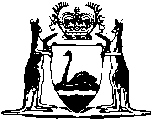 Fisheries Adjustment Schemes Act 1987Fisheries Adjustment Schemes Regulations 2009Western AustraliaFisheries Adjustment Schemes Regulations 2009CONTENTS-Part 1 — Preliminary1.	Citation	22.	Commencement	2Part 2 — Abrolhos Islands Fishery3.	Terms used	34.	Fee under section 8 of Act imposed	35.	Amount of fee fixed	36.	Payments to be made on 1 March for 10 years	4Part 3 — Exmouth Gulf Fishery7.	Terms used	58.	Fee under section 8 of Act imposed	59.	Payments to be made on 14 March for 10 years	5Notes	Compilation table	6Western AustraliaFisheries Adjustment Schemes Act 1987Fisheries Adjustment Schemes Regulations 2009Part 1 — Preliminary	[Heading inserted in Gazette 12 Feb 2010 p. 589.]1.	Citation		These regulations are the Fisheries Adjustment Schemes Regulations 2009.2.	Commencement		These regulations come into operation as follows —	(a)	regulations 1 and 2 — on the day on which these regulations are published in the Gazette;	(b)	the rest of the regulations — on the day after that day.Part 2 — Abrolhos Islands Fishery	[Heading inserted in Gazette 12 Feb 2010 p. 589.]3.	Terms used		In this Part — 	Abrolhos Islands Fishery means the Fishery as defined in the Abrolhos Islands Notice clause 2;	Abrolhos Islands Notice means the Abrolhos Islands and Mid West Trawl Managed Fishery Voluntary Fisheries Adjustment Scheme Notice 2009;	Abrolhos Islands Voluntary Scheme means the voluntary fisheries adjustment scheme established by the Abrolhos Islands Notice clause 3;	authorisation means an authorisation that authorises fishing in the Abrolhos Islands Fishery;	gear unit has the meaning given in the Abrolhos Islands and Mid West Trawl Limited Entry Fishery Notice 1993 clause 2.	[Regulation 3 amended in Gazette 12 Feb 2010 p. 589.]4.	Fee under section 8 of Act imposed	(1)	For the purposes of the Abrolhos Islands Voluntary Scheme, the fee calculated in accordance with regulation 5 is imposed.	(2)	The fee is payable by the holder of an authorisation.5.	Amount of fee fixed	(1)	If the number of gear units that apply to an authorisation is a whole number, the fee referred to in regulation 4 is the amount equal to $5 011.34 multiplied by the number of gear units.	(2)	If the number of gear units that apply to an authorisation is not a whole number, the fee referred to in regulation 4 is the amount equal to the sum of — 	(a)	$5 011.34 multiplied by the number of gear units, disregarding any part of that number that is less than a whole number; and	(b)	$2 505.67.6.	Payments to be made on 1 March for 10 years	(1)	The fee referred to in regulation 4 is payable annually on 1 March.	(2)	The first payment is due on 1 March 2010, and the final payment is due on 1 March 2019.	(3)	The fee is payable to the CEO at the head office of the Department.Part 3 — Exmouth Gulf Fishery	[Heading inserted in Gazette 12 Feb 2010 p. 590.]7.	Terms used		In this Part — 	authorisation means an authorisation that authorises fishing in the Exmouth Gulf Fishery;	Exmouth Gulf Fishery means the Fishery as defined in the Exmouth Gulf Notice clause 2;	Exmouth Gulf Notice means the Exmouth Gulf Prawn Managed Fishery Voluntary Fisheries Adjustment Scheme Notice 2009;	Exmouth Gulf Voluntary Scheme means the voluntary fisheries adjustment scheme established by the Exmouth Gulf Notice clause 3.	[Regulation 7 inserted in Gazette 12 Feb 2010 p. 590.]8.	Fee under section 8 of Act imposed		For the purposes of the Exmouth Gulf Voluntary Scheme, a fee of $21 865.69 is imposed in respect of each authorisation.	[Regulation 8 inserted in Gazette 12 Feb 2010 p. 590.]9.	Payments to be made on 14 March for 10 years	(1)	The fee referred to in regulation 8 is payable annually on 14 March.	(2)	The first payment is due on 14 March 2010, and the final payment is due on 14 March 2019.	(3)	The fee is payable to the CEO at the head office of the Department.	[Regulation 9 inserted in Gazette 12 Feb 2010 p. 590.]Notes1	This is a compilation of the Fisheries Adjustment Schemes Regulations 2009 and includes the amendments made by the other written laws referred to in the following table.Compilation tableCitationGazettalCommencementFisheries Adjustment Schemes Regulations 20098 Dec 2009 p. 4992-3r. 1 and 2: 8 Dec 2009 (see r. 2(a));Regulations other than r. 1 and 2: 9 Dec 2009 (see r. 2(b))Fisheries Adjustment Schemes Amendment Regulations 201012 Feb 2010 p. 589-90r. 1 and 2: 12 Feb 2010 (see r. 2(a));
Regulations other than r. 1 and 2: 13 Feb 2010 (see r. 2(b))